 Приложение 1.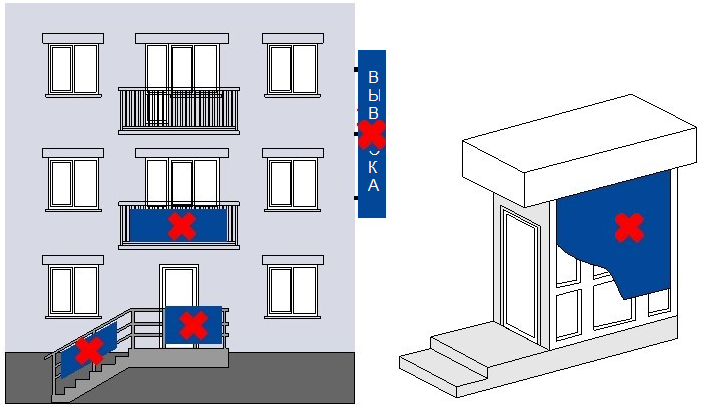 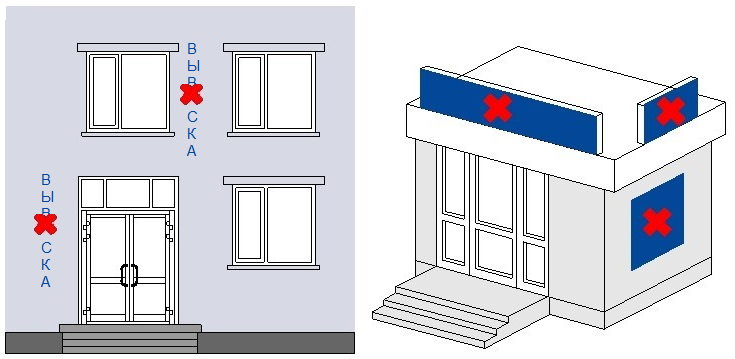 рис. 1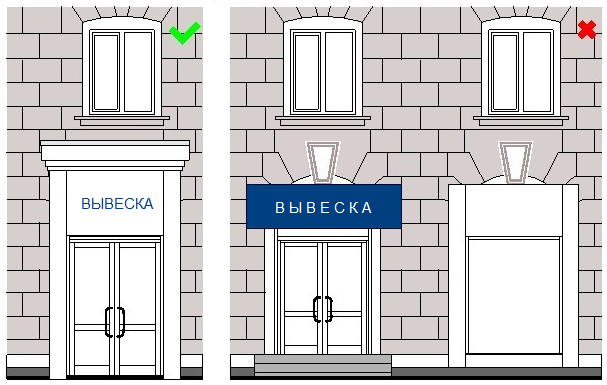 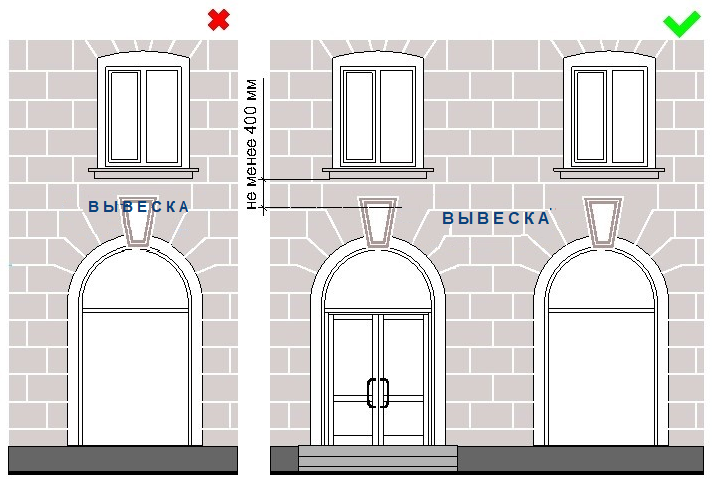 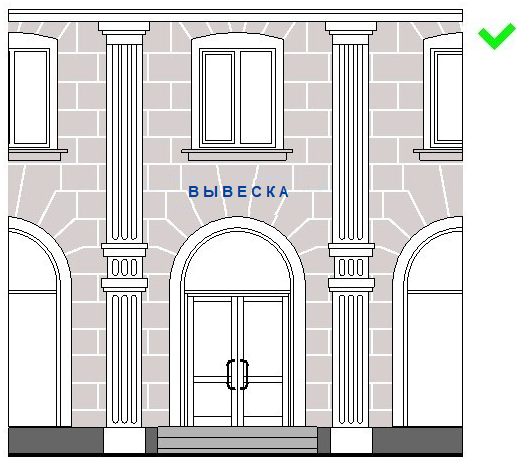 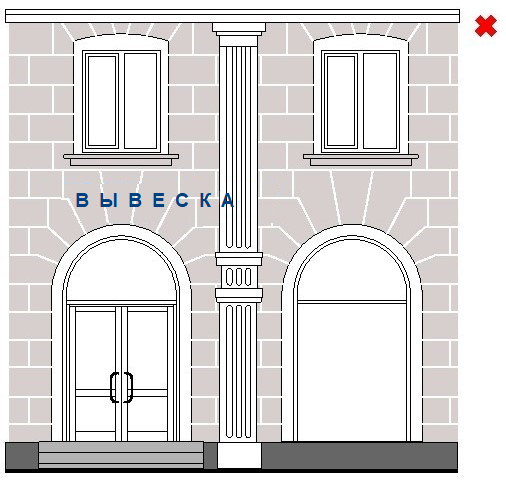 рис. 2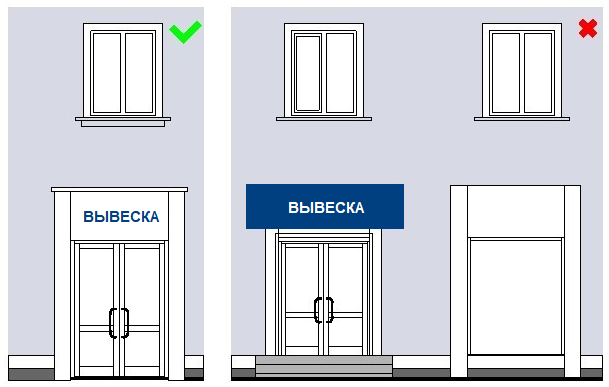 рис. 2а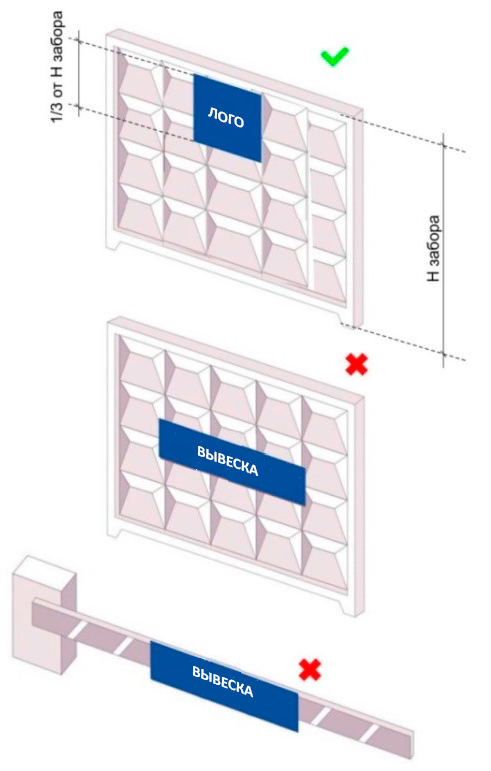 рис. 3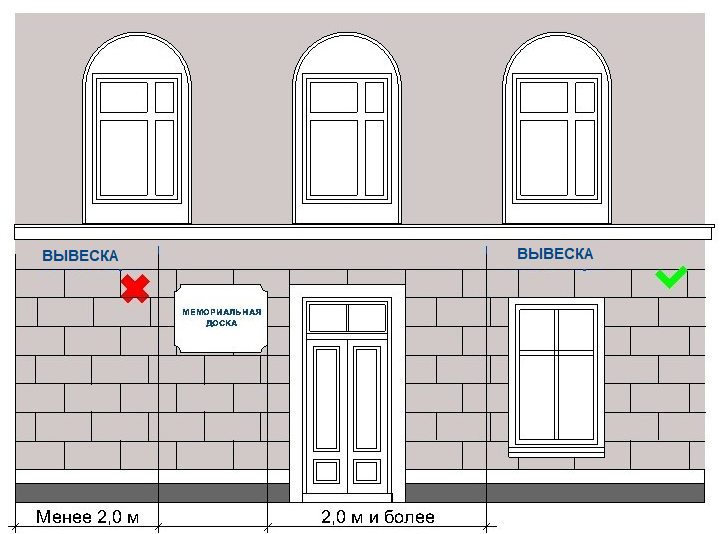 рис. 4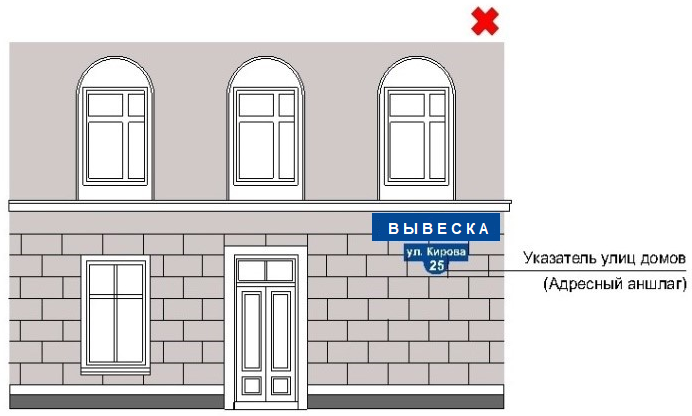 рис. 5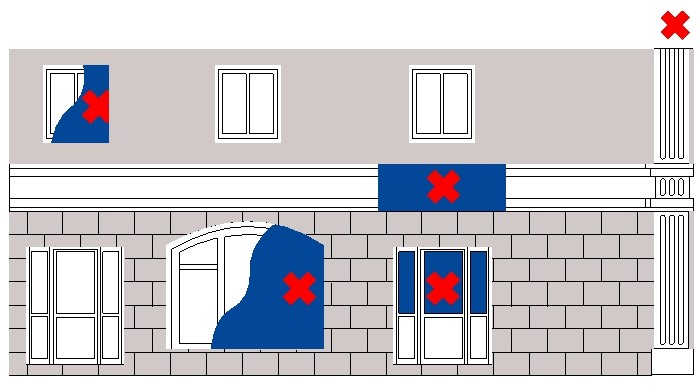 рис. 5а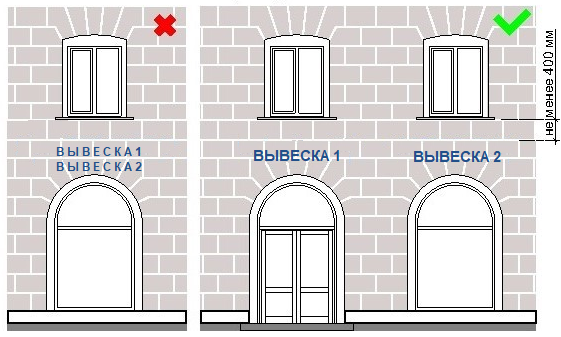 рис. 6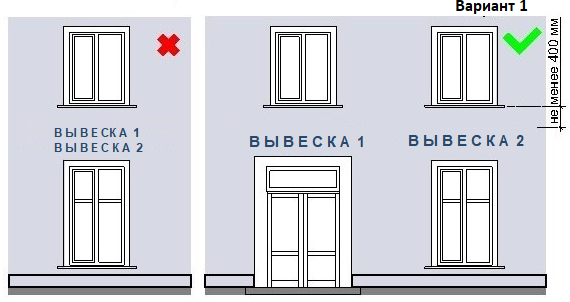 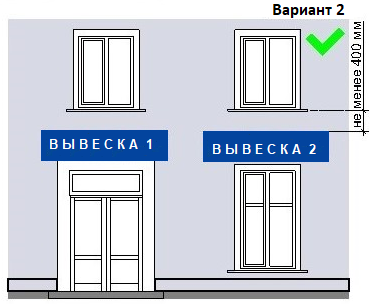 рис. 6а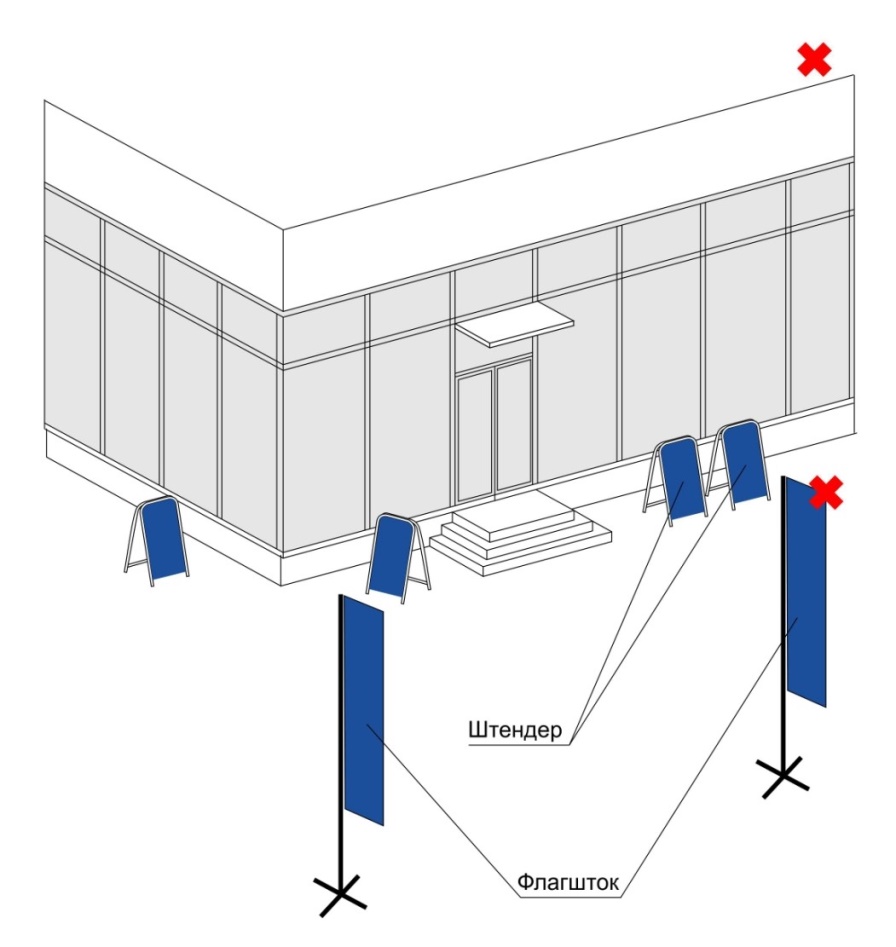 рис. 7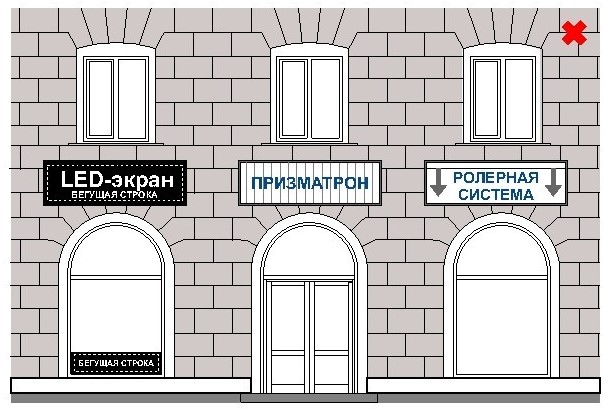 рис. 8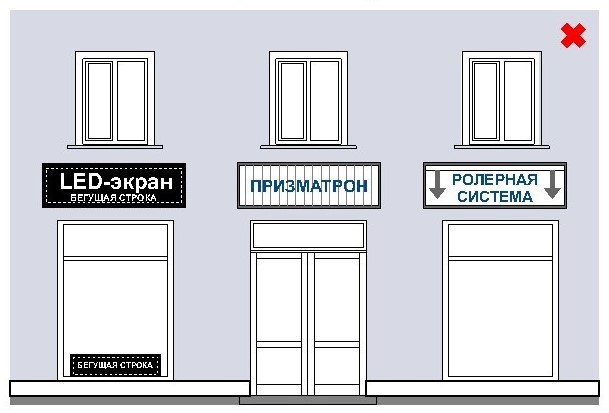 рис. 8а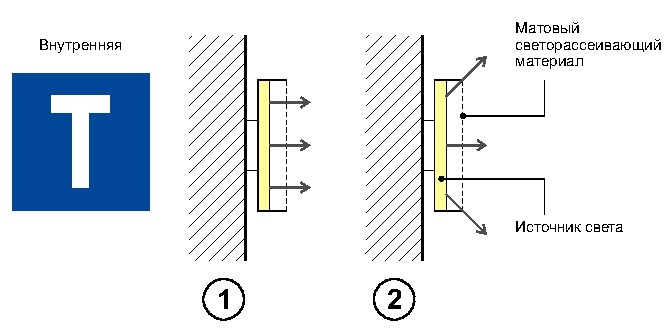 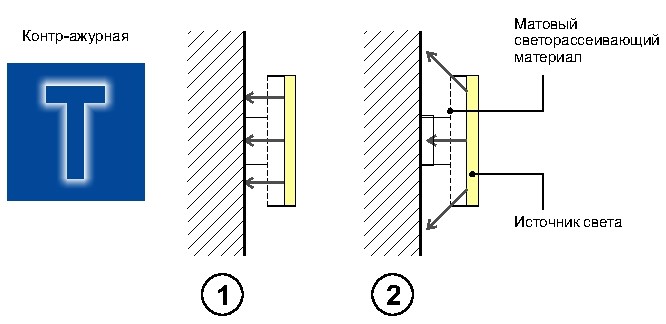 рис. 9На зданиях, расположенных в зоне охраны объектов культурного наследия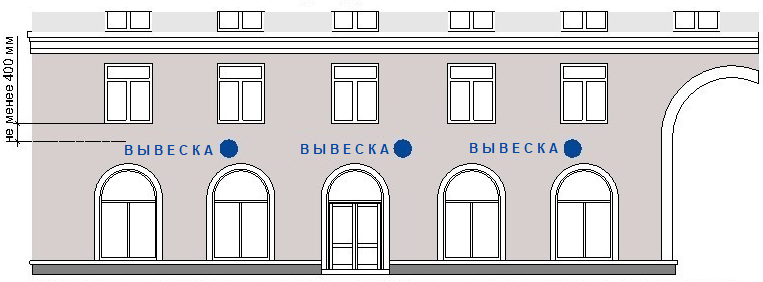 Блокированный многоквартирный дом, многоквартирный дом со встроенно-пристроенными, встроенными, пристроенными помещениямирис. 10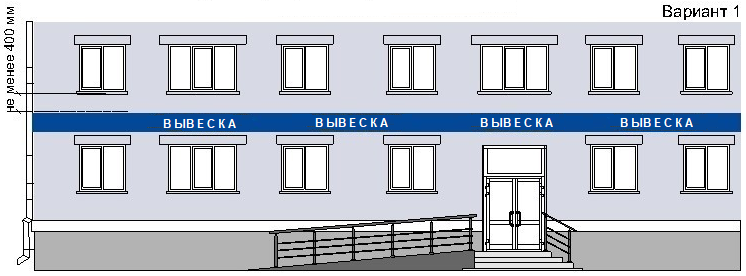 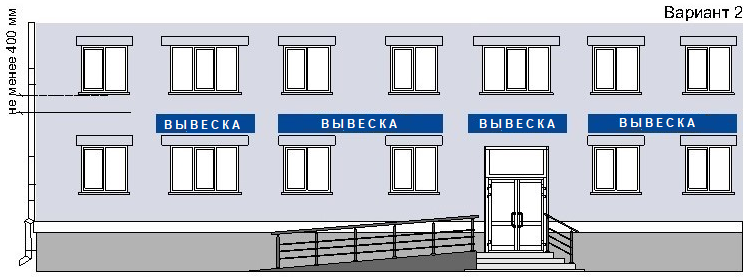 Блокированный многоквартирный дом, многоквартирный дом со встроенно-пристроенными, встроенными, пристроенными помещениямирис. 10аНа зданиях, строениях, сооружениях, расположенных в современной застройке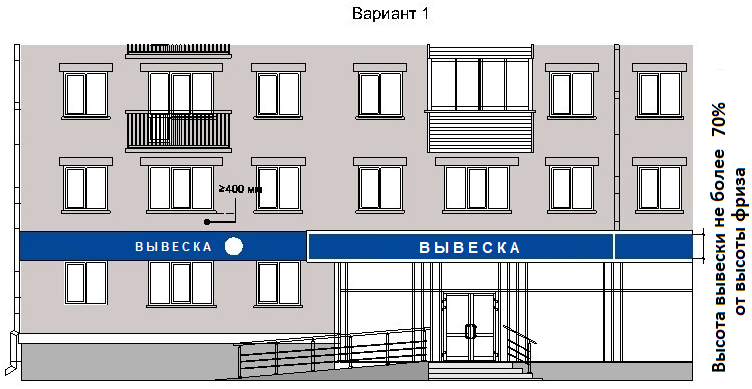 Блокированный многоквартирный дом, многоквартирный дом со встроенно-пристроенными, встроенными, пристроенными помещениямирис. 11На зданиях, расположенных в зоне охраны объектов культурного наследия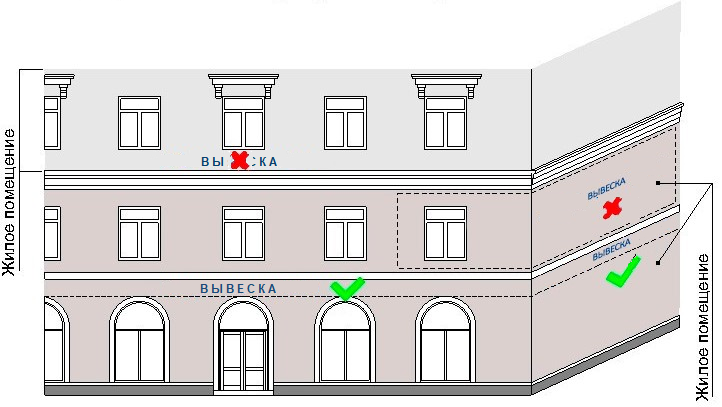 рис. 12На зданиях, строениях, сооружениях, расположенных в современной застройке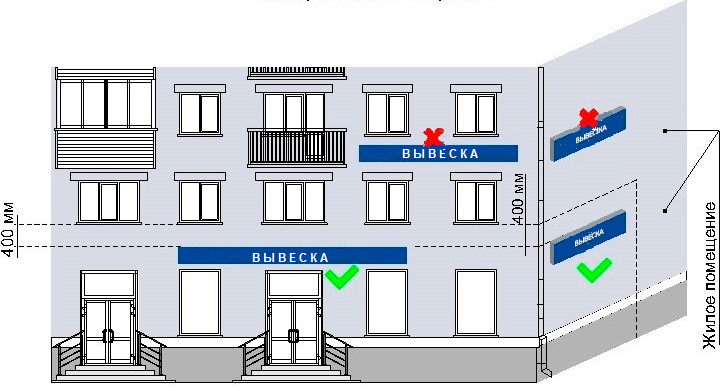 рис. 12а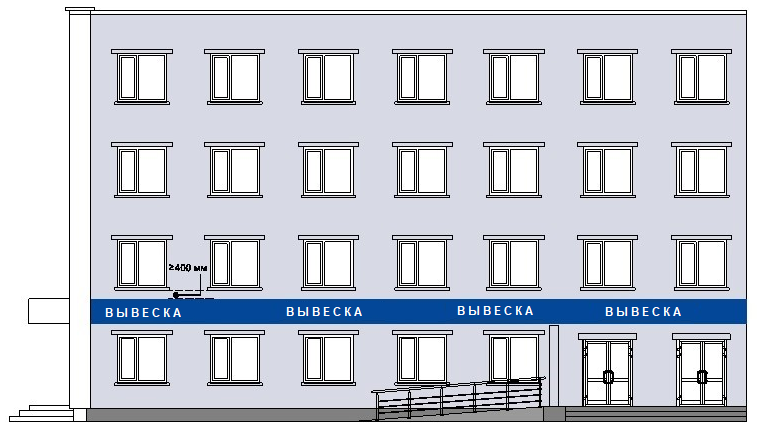 рис. 13Здание со встроенно-пристроенными, встроенными, пристроенными помещениями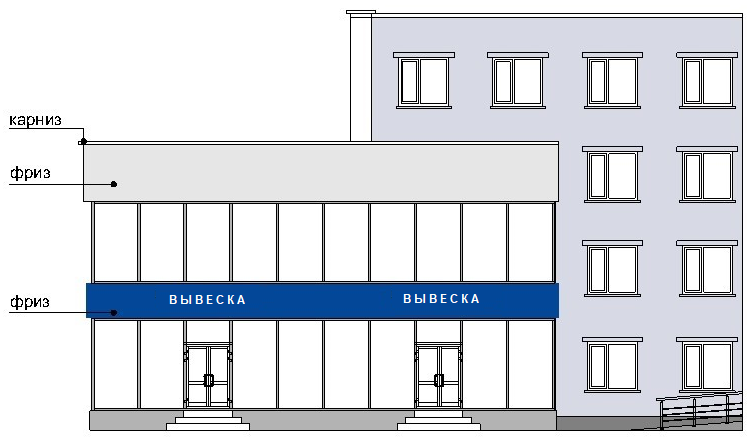 рис. 13а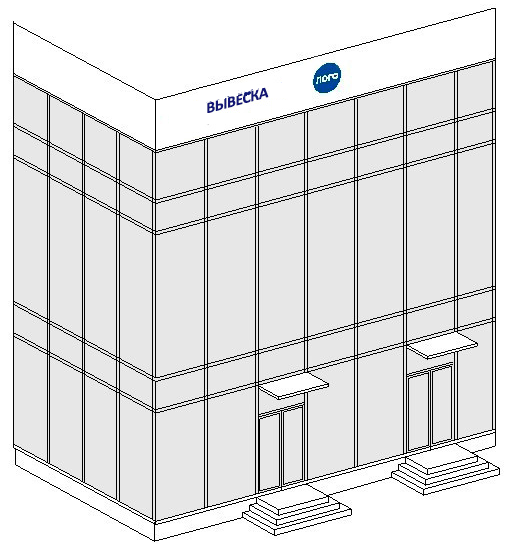 рис. 14На зданиях, расположенных в зоне охраны объектов культурного наследия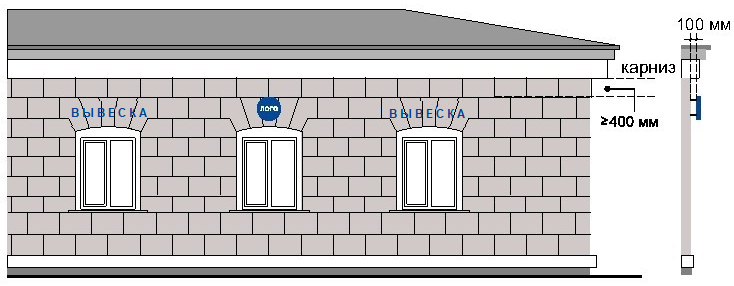 рис. 15На зданиях, строениях, сооружениях, расположенных в современной застройке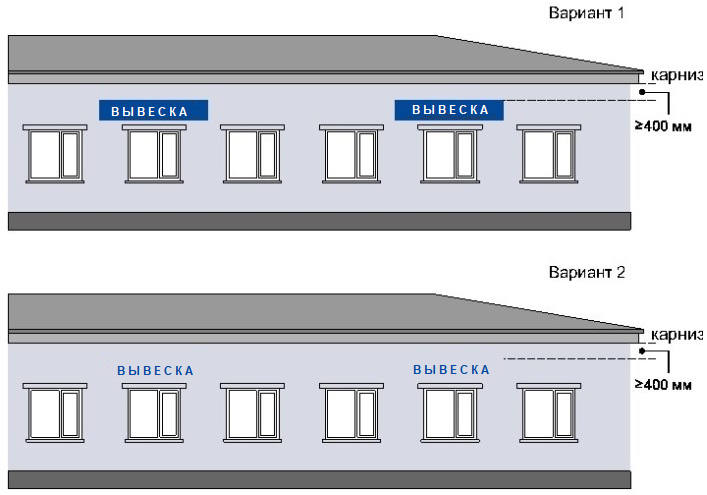 рис. 15аНа зданиях, расположенных в зоне охраны объектов культурного наследия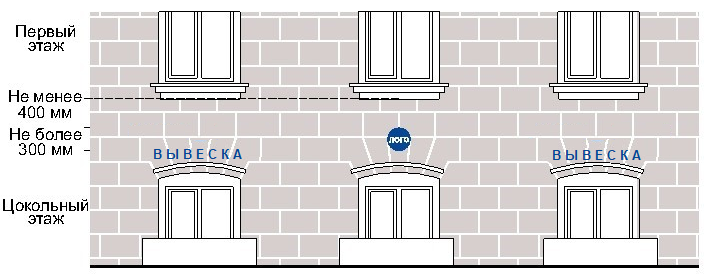 рис. 16На зданиях, строениях, сооружениях, расположенных в современной застройке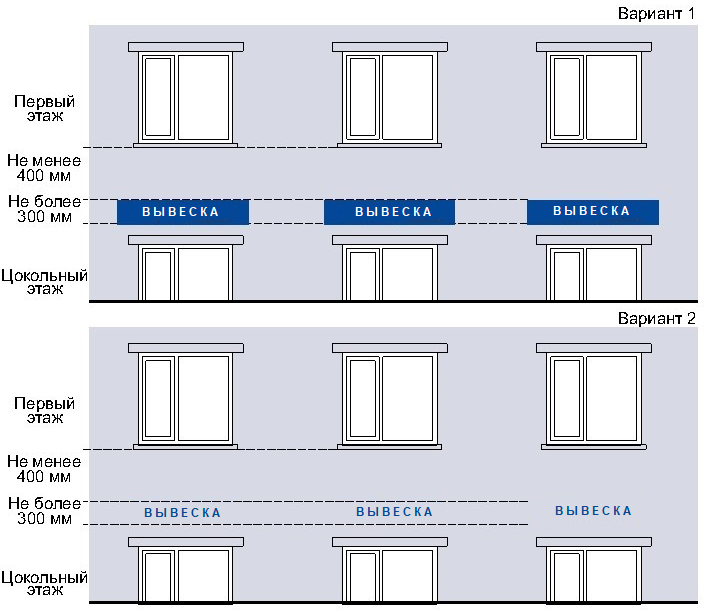 рис. 16а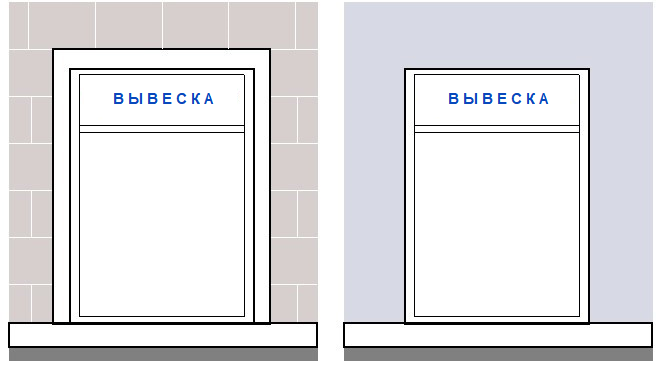 рис. 16бФасадные вывески (без подложки)Отдельные буквы в одну строку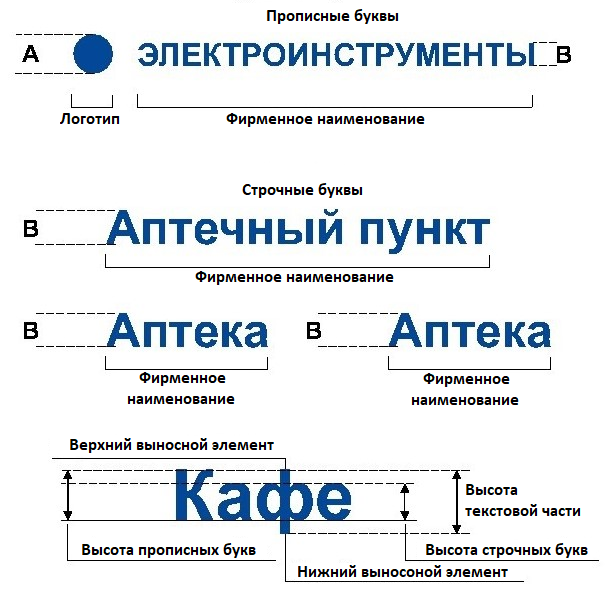 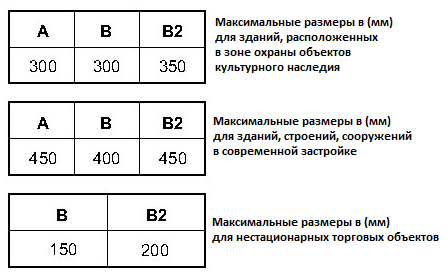 рис. 17Фасадные вывески (без подложки)Отдельные буквы в две строки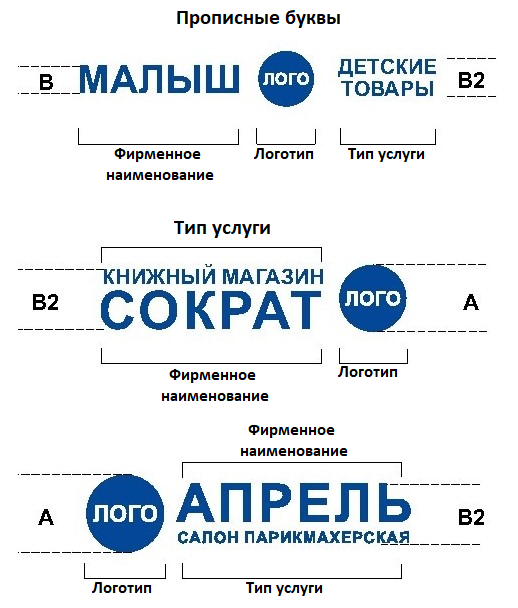 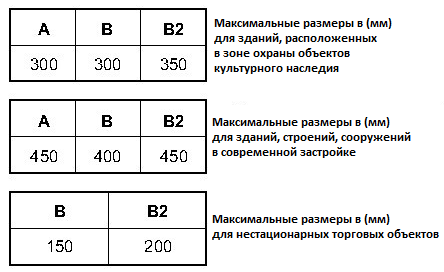 рис. 18На нестационарных торговых объектах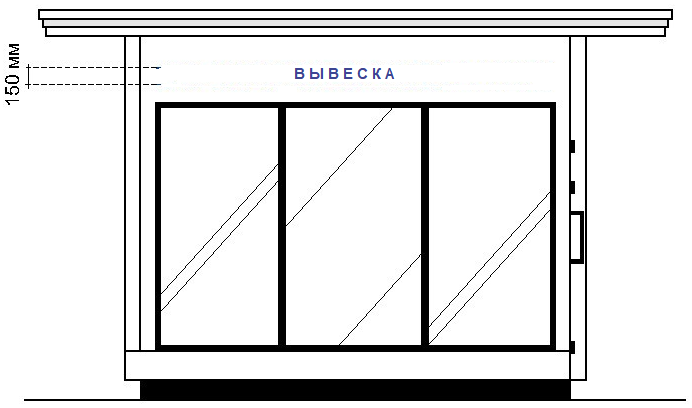 рис. 19Фасадные вывески (без подложки)фасадная вывеска без подложки в две строки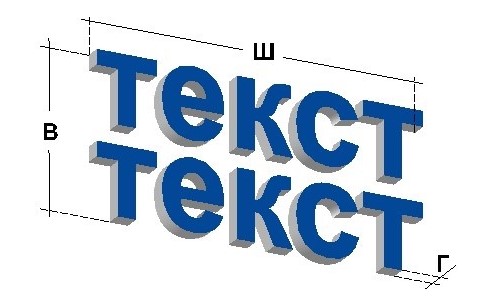 рис. 20фасадная вывеска без подложки в одну строку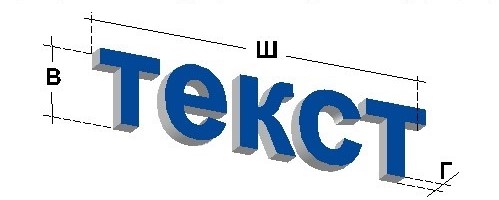 рис. 20а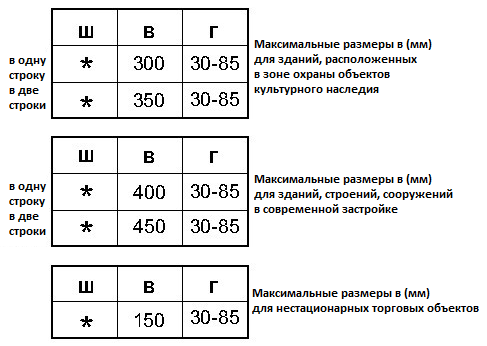 рис. 20бФасадные вывески (без подложки)Композиция из отдельных объемных элементов: букв, цифр, символов, декоративно-художественных элементов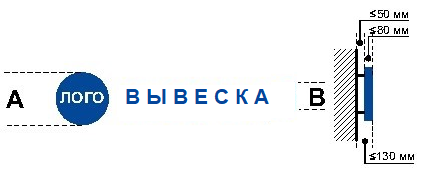 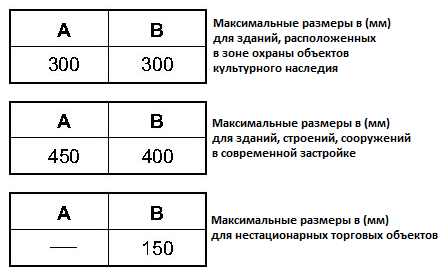 рис. 21Фасадные вывески (на подложке)Композиция из отдельных объемных элементов: букв, цифр, символов, декоративно-художественных элементов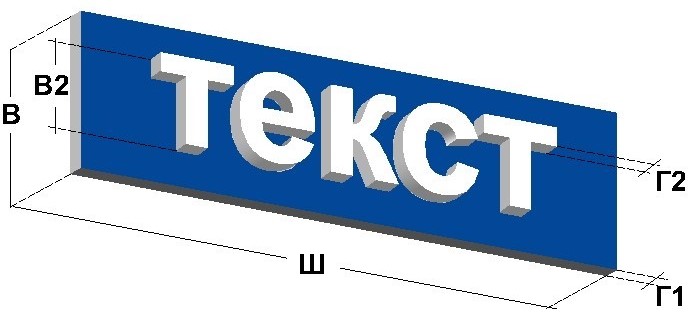 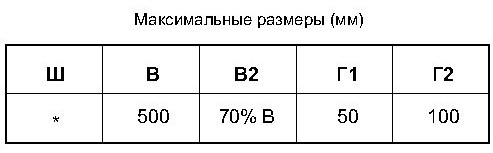 рис. 22Фасадные вывески (на подложке)Композиция из отдельных объемных элементов: букв, цифр, символов, декоративно-художественных элементов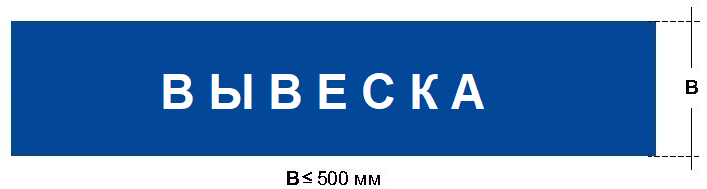 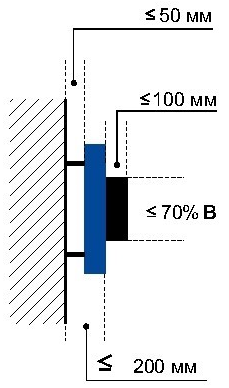 рис. 23Фасадные вывескиСветовой короб простой формы (планшетный короб)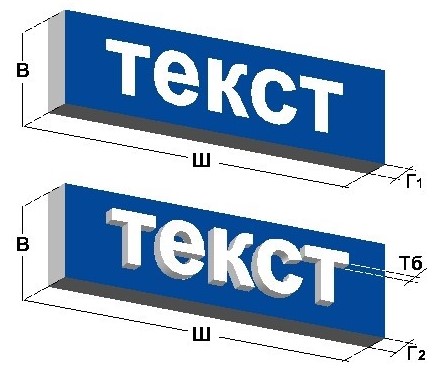 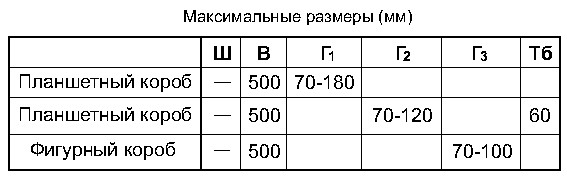 рис. 24Световой короб сложной формы (фигурный короб)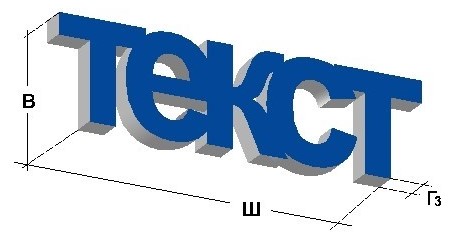 рис. 24аСветовой короб простой формы (планшетный короб)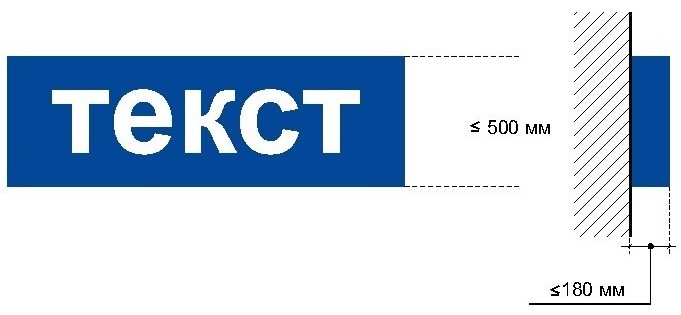 Световой короб сложной формы (фигурный короб)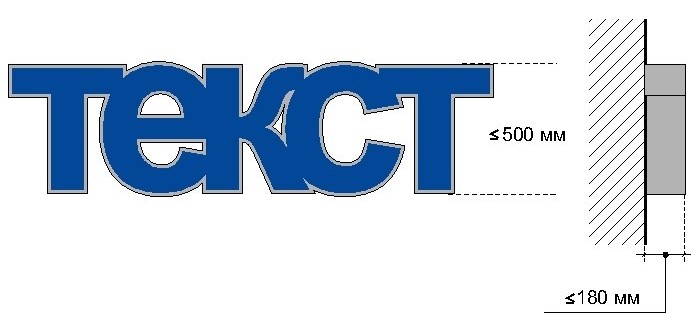 рис. 25Фасадные вывески (на фризе)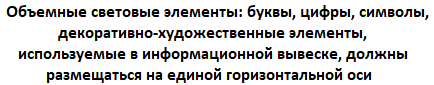 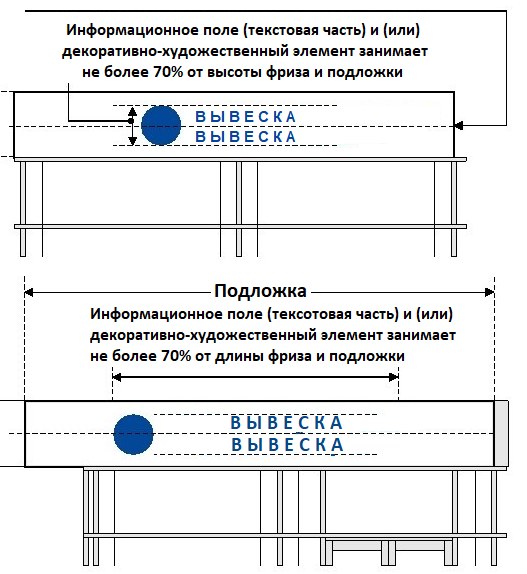 рис. 26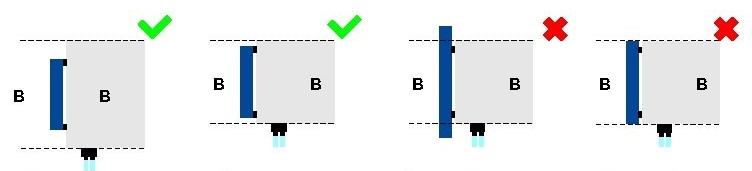 рис. 26а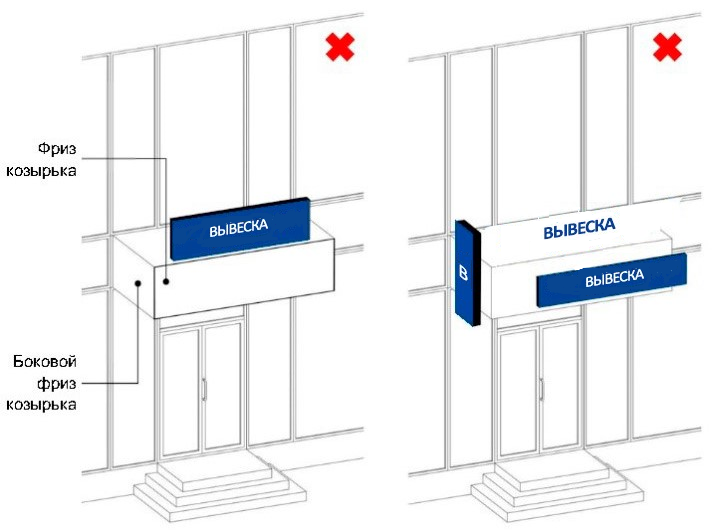 рис. 27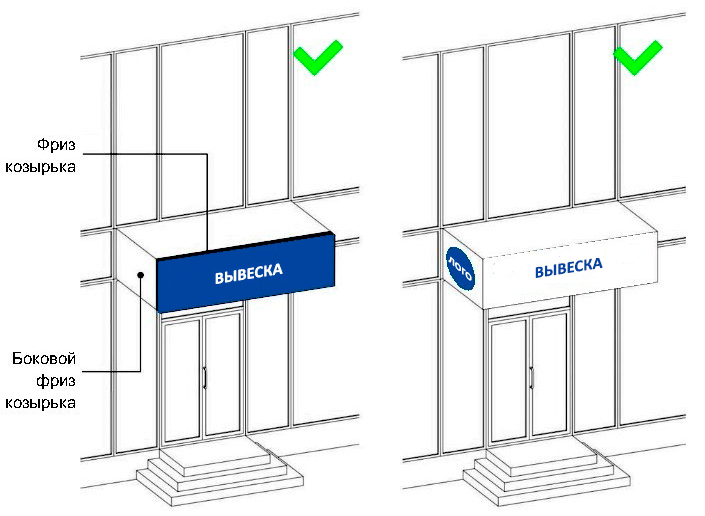 рис. 27а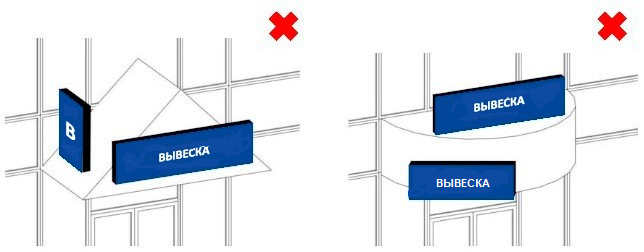 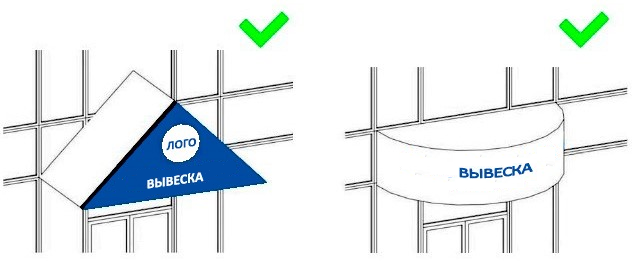 рис. 28На зданиях, расположенных в зоне охраны объектов культурного наследия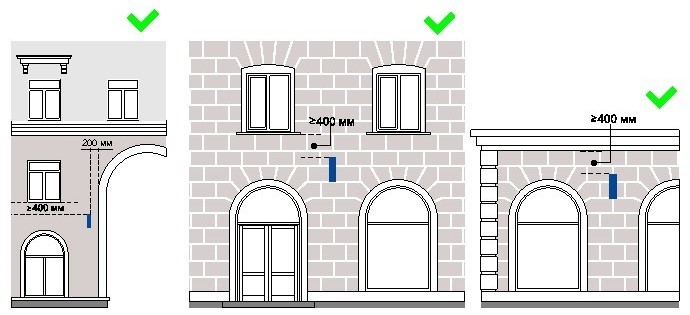 рис. 29На зданиях, строениях, сооружениях, расположенных в современной застройке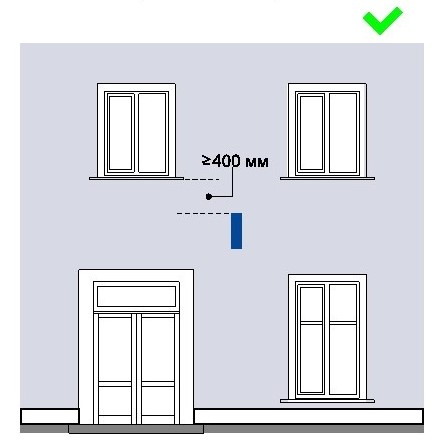 рис. 29аНа зданиях, расположенных в зоне охраны объектов культурного наследия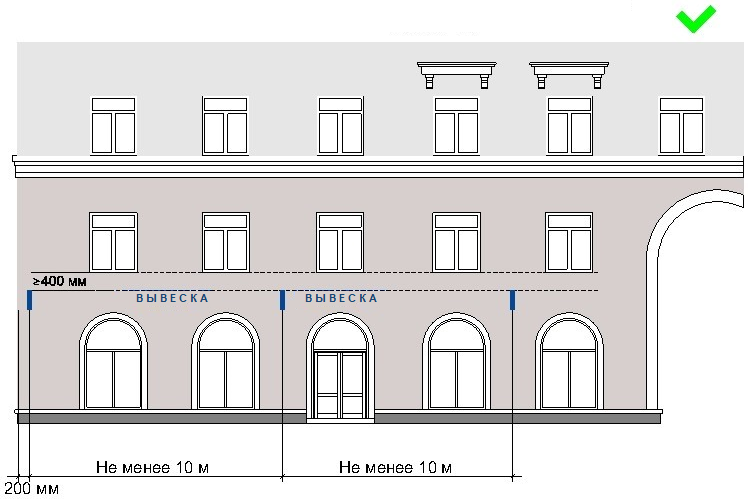 рис. 30На зданиях, строениях, сооружениях, расположенных в современной застройке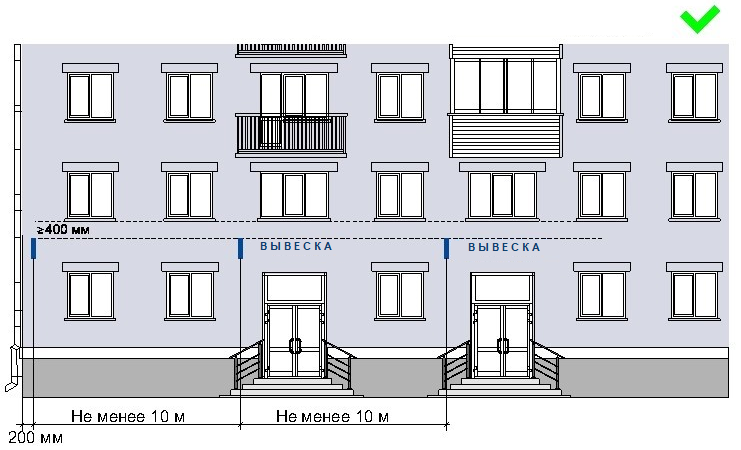 рис. 30аКонсольные вывески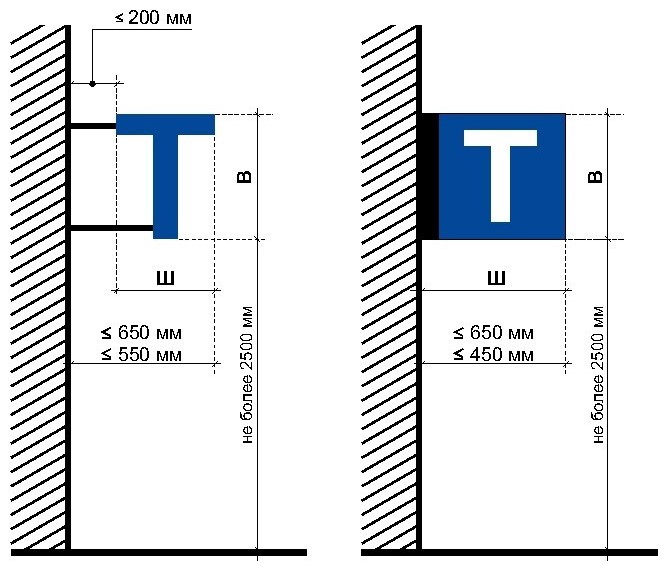 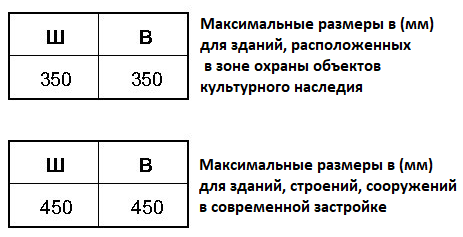 рис. 31На зданиях, расположенных в зоне охраны объектов культурного наследия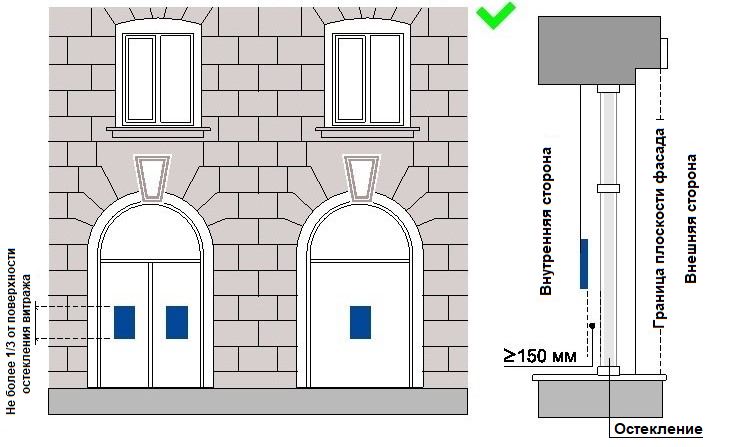 рис. 33На зданиях, строениях, сооружениях, расположенных в современной застройке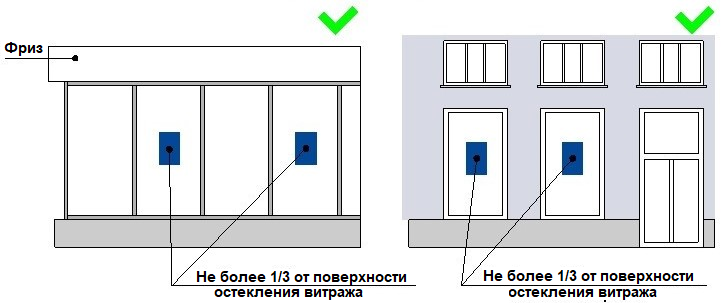 рис. 33аНа зданиях, расположенных в зоне охраны объектов культурного наследия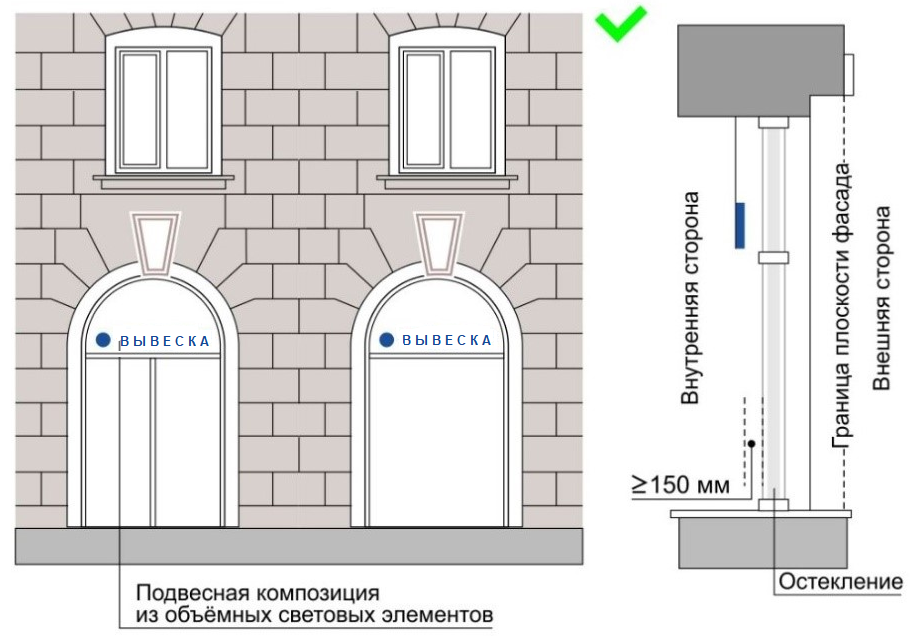 рис. 34На зданиях, строениях, сооружениях, расположенных в современной застройке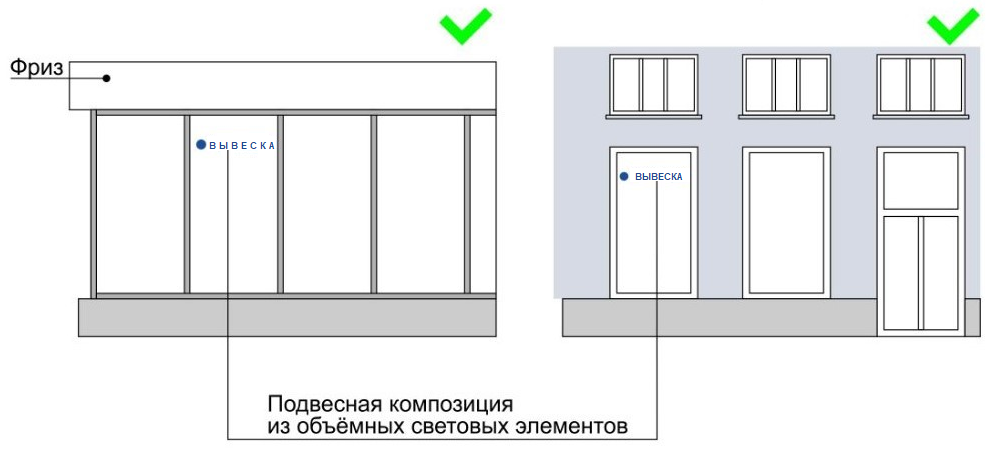 рис. 34а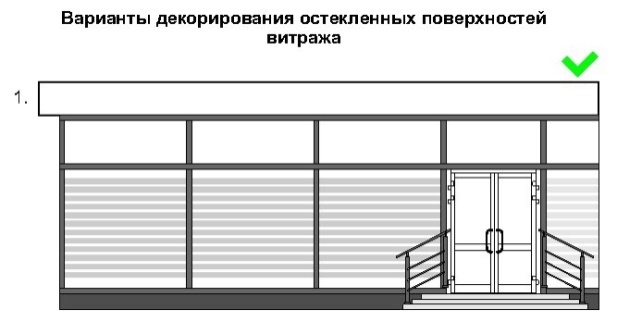 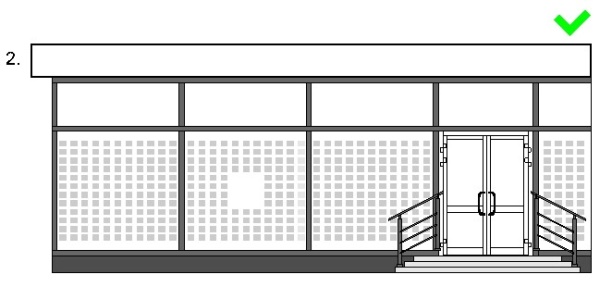 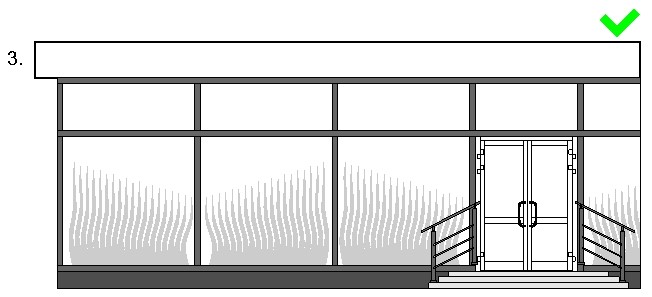 рис. 35На зданиях, расположенных в зоне охраны объектов культурного наследия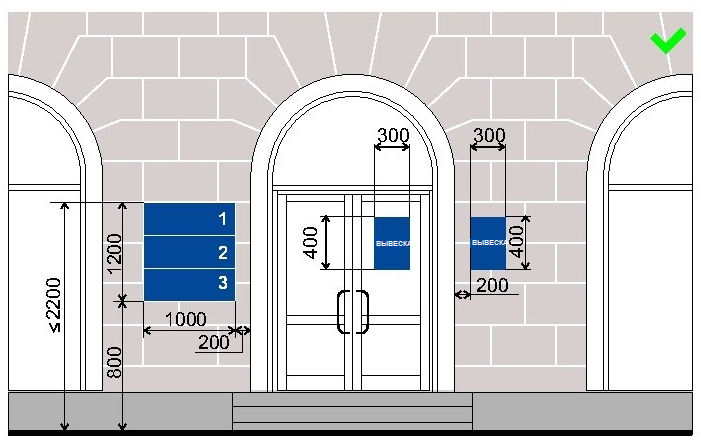 рис. 36На зданиях, строениях, сооружениях, расположенных в современной застройке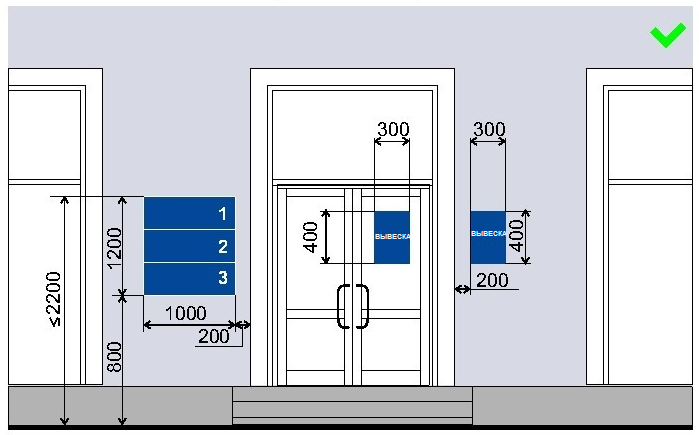 рис. 36аНа зданиях, расположенных в зоне охраны объектов культурного наследияНа зданиях, строениях, сооружениях, расположенных в современной застройке* Определяется архитектурно-художественной концепцией размещения фасадных вывесок Высота фриза≥ 700 ммВысота фасадной вывески не более 70% от высоты фризаВысоты фриза меньше высоты фасадной вывескиВысота фриза равна высоте фасадной вывески